Приложение № 1Утверждено приказом  управления образования      администрации Старооскольского городского округа от «13» апреля  2021  года  № 531ПОЛОЖЕНИЕо проведении муниципальныого этапа Международной акции-конкурса «Сад памяти» 1. Общие положения1.1. Муниципальный этап Международной акции-конкурса «Сад памяти» (далее – Конкурс) проводится с целью приобщения подрастающего поколения к пониманию экологических и социокультурных  проблем современности и укрепления  единства россиян путем вовлечения в социально значимый проект по высаживанию деревьев в память о погибших в годы Великой Отечественной войны. 	Задачи:- формировать действенное патриотическое отношение подрастающего поколения россиян к сохранению исторической памяти и любви к Родине;- высадить 27 миллионов саженцев по всей стране;- создать зеленые отряды по высадке сажанцев и организовать высадку деревьев;- укрепить имидж России как экологического лидера в глазах молодого поколения и зарубежной аудитории.1.2. Руководство, подготовку и проведение Конкурса осуществляет муниципальное    бюджетное   учреждение   дополнительного образования «Центр эколого-биологического образования».1.3. В 2021 году акция-конкурс приурочен к 76-летию Победы в Великой Отечественной войне в память о каждом из 27 млн. погибших в годы ВОВ.2. Участники КонкурсаК участию в Конкурсе приглашаются обучающиеся общеобразовательных и дошкольных учреждений, родители, общественные организации, государственные  учреждения и т.д.3. Содержание, порядок и сроки проведения Конкурса3.1. Конкурс проводится по номинациям:- «Сад памяти» (фоторепортаж о посадке деревьев, кустарников на территории образовательного учреждения, которая проводилась в 2021 году).- «Добрая память» (фоторепортаж о посадке деревьев, кустарников на территории образовательного учреждения, которая проводилась выпускниками 2021 г. общеобразовательных учреждений для церемонии последнего звонка). - «Сад победы» (конкурс рисунков, отражающих посадку деревьев в память о каждом  погибшем из 27 млн. в годы Великой Отечественной войны. Конкурс проводится для обучающихся от 8 до 18 лет.).3.2. Конкурс проводится с 16 апреля по 25 мая 2021 года. 19 мая 2021 года необходимо предоставить – заявки в распечатанном виде и на диске, фоторепортажи – на диске, рисунки  - оригиналы,  а также для ответственных за Конкурс в учреждении необходимо предоставить итоговую информацию о проведении мероприятий в образовательной организации с подтверждающими фотографиями в формате jpeg (10 штук) на дисках (приложение № 3).Материалы представляются на CD/DVD диске в муниципальное   бюджетное учреждение дополнительного образования «Центр эколого-биологическое образования» -  по адресу: ул. 22 Партсъезда, д.7 (телефон 25-77-17) 19 мая 2021 года. 3.3. Предоставляя свои работы на Конкурс, авторы автоматически дают право на некоммерческое использование для размещения в сети Интернет, в печатных изданиях, на выставочных стендах, в публичных показах конкурсных материалов (целиком или частично: отрывки, нарезки, статические изображения) с указанием имён и фамилий авторов.3.4 В номинации «Добрая память» посадка деревьев выпускниками проводится заранее - до дня проведения церемонии последнего звонка. В сам торжественный день рекомендуется установить памятные именные таблички и повязать ленточки в  память о погибших.3.5 Посадочный материал (по выбору участника) для участия в Конкурсе приобретается за счет средств самих участников. Организаторы Конкурса посадочный материал не предоставляют.4. Подведение итогов конкурса7.1. Жюри проводит экспертную оценку работ участников Конкурса, подводит итоги, определяет победителей и призёров. 7.2. Победители и призёры награждаются почетными грамотами управления образования администрации Старооскольского городского округа.7.3. Жюри вправе принимать решение об изменении числа призёров в каждой номинации. 5. Требования к оформлению конкурсных работ5.1. Требования к работам в номинации «Сад памяти», «Добрая память» (фоторепортаж):- фоторепортаж должен быть отснят самим участником Конкурса;- работа должна наиболее полно и точно, последовательно, ярко воспроизводить запечатленные события проведенных мероприятий;- количество фотографий должно быть не менее и не более 5 шт.;- фотографии предоставляются в виде файлов формата jpg. Названия файлов должны быть вида 01.jpg 02.jpg и т. д., указано время и место проведения съёмок;- размер изображения должен быть не менее 500 пикселей по большей стороне; - все фотографии должны быть снабжены названием и кратким описанием (сам фоторепортаж также должен иметь название и краткое описание);- названия и описания к фотографиям присылаются в виде таблицы в формате Word: 5.2. Требования к работам в номинации  «Сад победы» (рисунки):	Конкурс проводится для обучающихся от 8 до 18 лет. На конкурс предоставляется строго одна работа от одного педагога.	Требования к оформлению работы:   –  предоставляется оригинал рисунка формата А4; –  на  обратной  стороне  рисунка,  указывается в следующей последовательности:  название рисунка, Ф.И.  автора  (полностью),   год  рождения, Ф.И.О. руководителя учащегося, образовательное учреждение, г. Старый Оскол; 6. Критерии оценки конкурсных материалов6.1. Критерии оценки фоторепортажей:- соответствие содержания работы теме конкурса;- информационная насыщенность материала;- четкость, лаконизм форм.	6.2. Критерии оценки рисунков:- отражение  тематики;-  композиционное  решение;-  уровень  исполнения,  художественная  выразительность. Состав оргкомитетапо подготовке и проведению муниципального этапа Международной акции-конкурса «Сад памяти»1. Ревякина Мария Сергеевна, начальник отдела воспитания и дополнительного образования управления образования администрации Старооскольского городского округа.2. Бочарникова Виктория Юрьевна, ведущий специалист отдела воспитания и дополнительного образования управления образования администрации Старооскольского городского округа.3. Лысых Александр Владиславович, директор  МБУ ДО «Центр эколого-биологического образования».4. Карапузова Светлана Валериевна, педагог-организатор МБУ ДО «Центр эколого-биологического образования».5. Четова Юлия Александровна, педагог-организатор МБУ ДО «Центр эколого-биологического образования».6. Лысых Светлана Алексеевна, педагог-организатор МБУ ДО «Центр эколого-биологического образования».Состав жюри по подготовке и проведению муниципального этапа Международной акции-конкурса «Сад памяти»	1. Карапузова Светлана Валериевна, педагог-организатор МБУ ДО «Центр эколого-биологического образования».	2. Четова Юлия Александровна, педагог-организатор МБУ ДО «Центр эколого-биологического образования».	3. Лысых Светлана Алексеевна, педагог-организатор МБУ ДО «Центр эколого-биологического образования».	4. Боровенская Валентина Ивановна, педагог дополнительного образования МБУ ДО «Центр эколого-биологического образования».	5. Лапина Наталья Александровна, педагог дополнительного образования МБУ ДО «Центр эколого-биологического образования».	6. Гребенкина Елена Анатольевна, учитель начальных классов МБОУ «ЦО-СШ № 22» .Анкета-заявка участника муниципального этапа Международной акции-конкурса «Сад памяти»Номинация «_________________________________»Дата заполнения       «____»  ___________  2021 г. Ф.И.О., номер телефона, лица заполнившего анкету-заявку,   _____________________________________________________Подпись ___________М.П.Приложение №3Информацияпо итогам проведения муниципального этапа Международной акции-конкурса 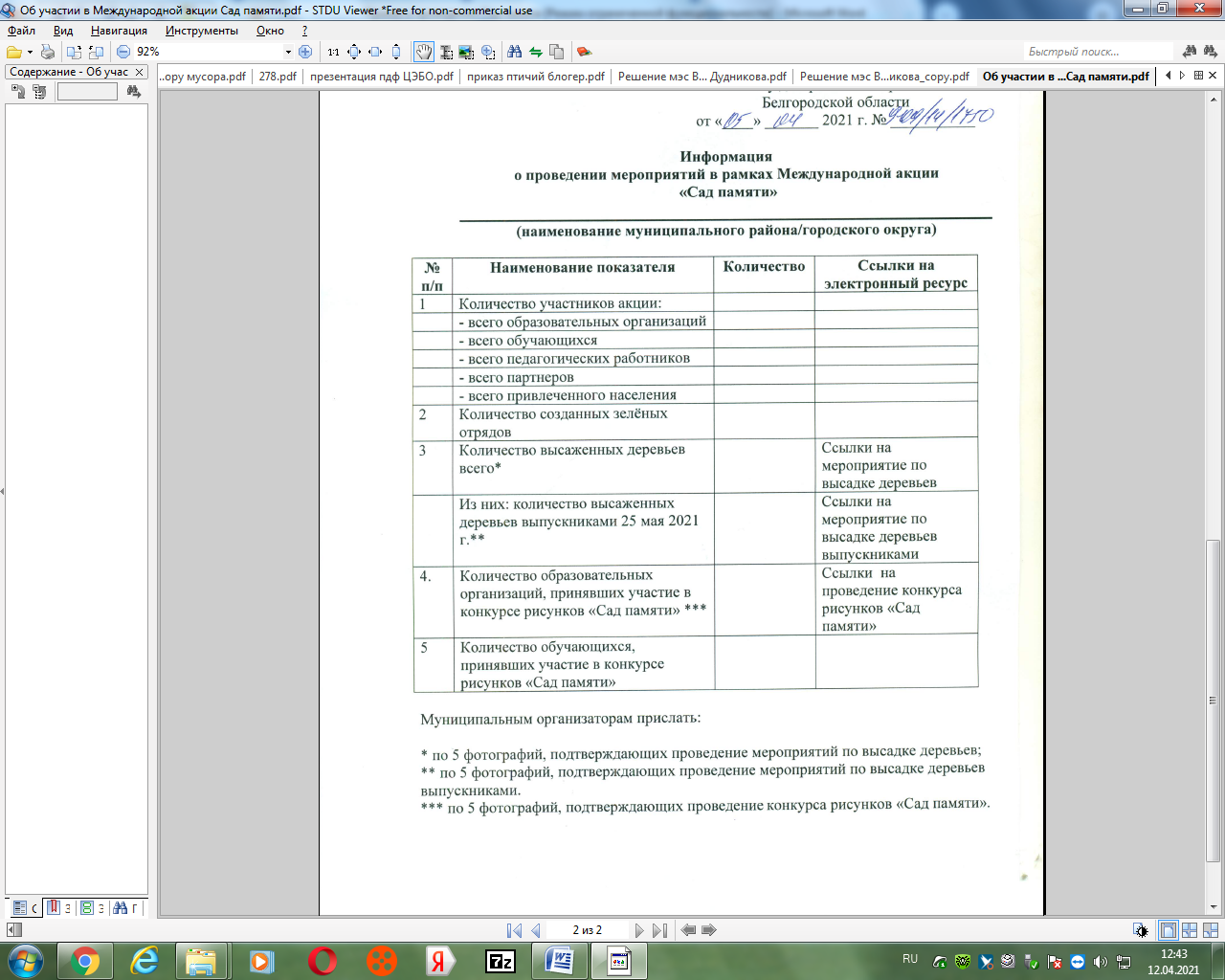 Номер файлаНазваниеОписание01название 1 фотоописание 1 фото02название 2 фотоописание 2 фото03название 3 фотоописание 3 фотоПриложение №2Утвержден приказом  управления образования администрации Старооскольского городского округа от «13» апреля  2021 года  № 531№ Фамилия, имя, участника Название работыНазвание образовательной организации (сокращенное) Фамилия, имя, отчество руководителя, должность, телефон1